Огни Севера – родина русских первопроходцевТотьма  → Великий Устюг  → Тарногский городокПрограмма тураДень 1, ТотьмаОтправление из Вологды в Тотьму.Тотьма – город черных лис, величественных храмов-кораблей, самой вкусной соли, петровской игрушки и стихов Николая Рубцова. И еще это родина русских мореходов и город-музей.По прибытии в город Вас ждет обзорная экскурсия с осмотром выдающихся памятников тотемского барокко, остатков тотемского кремля, памятника Рубцову, панорамных видов на Сухону.Посещение Музея мореходов. Известный русский путешественник Юрий Сенкевич назвал однажды Тотьму "сухопутным портом морским" и неслучайно, ведь с городом напрямую связано освоение Россией Атлантического океана и побережья Северной Америки. Историю создания и развития российского флота подробно освещает экспозиция музея.Обед в кафе.Посещение Музея Ивана Кускова – губернатора Форта Росс. В его правление произошла история любви Кончиты Аргуэльо и Николая Резанова, послужившая основой поэмы и мюзикла «Юнона и Авось».Мастер-класс по изготовлению тотемской игрушки оставит неизгладимое впечатление о прекрасном северном городе.Отъезд в Великий Устюг.Размещение в гостинице. Ужин.День 2, Великий УстюгЗавтракОбзорная экскурсия «Великий город», в ходе которой Вы увидите: древние монастыри и храмы Великого Устюга, комплекс Соборного дворища, храм Прокопия Устюжского, памятник Семену Дежневу, резиденцию устюжских купцов и первопроходцев.Экскурсия в доме устюжского купца Усова на набережной великой русской реки Сухоны-Северной Двины (бывшее древлехранилище, ныне музей), рассказ об истории русского Севера, уникальные экспонаты: северная чернь, оружие устюжан-землепроходцев, модель коча, иконы, финифть, картины Шишкина, Айвазовского, Поленова, Васнецова и многое другое.Обед в кафе.Поездка в Вотчину Деда Мороза (под Великим Устюгом). Вас ждет встреча с Дедом Морозом и его свитой, вручение сладкого подарка, экскурсия по Дому Деда Мороза, прогулка по Вотчине Тропою сказок.Ужин.День 3, Тарногский городокЗавтрак.Отъезд в Тарногский городок. По дороге – осмотр удивительного памятника природы – знаменитые сухонские Опоки. Это огромный обрыв в виде каньона по реке Сухоне. Вас ожидает отличный фотоулов!По общему мнению, Медовая Тарнога – один из самых уютных городков русского Севера с деревянными мостками-тротуарами, важный центр экотуризма и медовая столица Вологодской области.Экскурсия на место основания Тарногского Городка, осмотр остатков рва и вала бывшей крепости, старой и новой Никольской церкви.Посещение главной достопримечательности района – памятника археологии и этнографии XX- начала XVI вв., объекта культурного наследия федерального значения – Тиуновского святилища (просьба взять с собой удобную обувь!).Обед с дегустацией тарногского меда.Посещение Тарногского музея традиционной народной культуры и природы.Отъезд домой.Стоимость тураВ стоимость тура включены*:проживание в отеле выбранной категории;входные билеты в музеи;гид на маршруте;питание и экскурсии по программе;медицинская страховка;* в соответствии с программой тураВ стоимость тура не входит:Информация по размещению: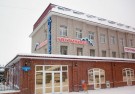 Гостиница «Айсберг» – новый отель в центре Великого Устюга. Построен в 2010 г. Комфортные номера, уютное кафе и близость основных достопримечательностей старого города.Рядом с отелем такие популярные у туристов места, как фабрика «Северная чернь» и усадьба морехода Шилова.Порекомендовать тур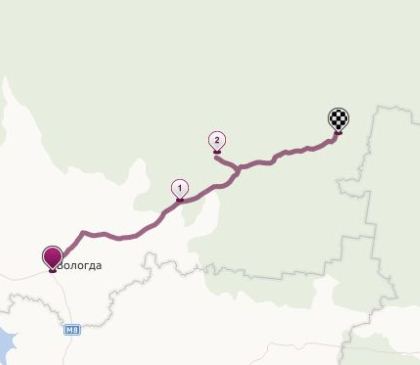 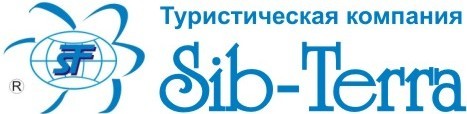 Россия, 650066, г. Кемерово,пр. Октябрьский, 4 а, оф. 207,телефон: 8-909-515-67-67,тел./факс: (38-42) 755-755,e-mail: info.sib-terra@mail.ru;сайт: http://www.sib-terra.ruТип гостиницыСтоимость программы (школьники/взрослые) в руб. с чел.Стоимость программы (школьники/взрослые) в руб. с чел.Стоимость программы (школьники/взрослые) в руб. с чел.Стоимость программы (школьники/взрослые) в руб. с чел.Тип гостиницы10+120+230+340+3Эконом (удобства на блок)7120 / 72006650 / 69406100 / 62105740 / 5920Удобства в номере8650 / 88708360 / 86307990 / 82207560 / 8150Автобус (более 45 мест)39600 руб. с группыМикроавтобус (от 16 до 30 мест)37900 руб. с группы